§3351-A.  Moratorium restoration requirementIf a municipality issues a permit to open a street within 5 years after that street or highway was paved or substantially repaired, the municipality may require the permittee to relay the full width of the road surface on both sides of the cut for a distance of 20 feet from the furthest outside edges of the cut.  If that repair overlaps the edge of a repair from a previous opening, the municipality may require the permittee to relay the full width of the road to the furthest edge of that previous repair.  The municipality may prescribe the depth and method of restoring the pavement based upon the class of the street, except that in no case may the depth of the restored pavement be less than 1 1/2 inches.  [PL 1999, c. 337, §3 (NEW).]SECTION HISTORYPL 1999, c. 337, §3 (NEW). The State of Maine claims a copyright in its codified statutes. If you intend to republish this material, we require that you include the following disclaimer in your publication:All copyrights and other rights to statutory text are reserved by the State of Maine. The text included in this publication reflects changes made through the First Regular and First Special Session of the 131st Maine Legislature and is current through November 1. 2023
                    . The text is subject to change without notice. It is a version that has not been officially certified by the Secretary of State. Refer to the Maine Revised Statutes Annotated and supplements for certified text.
                The Office of the Revisor of Statutes also requests that you send us one copy of any statutory publication you may produce. Our goal is not to restrict publishing activity, but to keep track of who is publishing what, to identify any needless duplication and to preserve the State's copyright rights.PLEASE NOTE: The Revisor's Office cannot perform research for or provide legal advice or interpretation of Maine law to the public. If you need legal assistance, please contact a qualified attorney.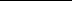 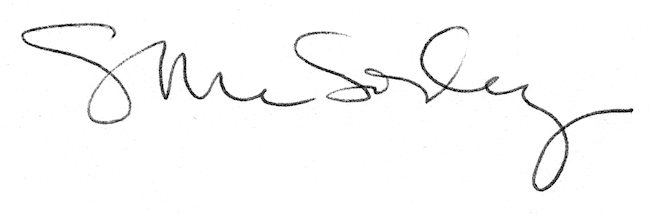 